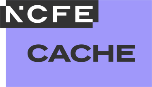 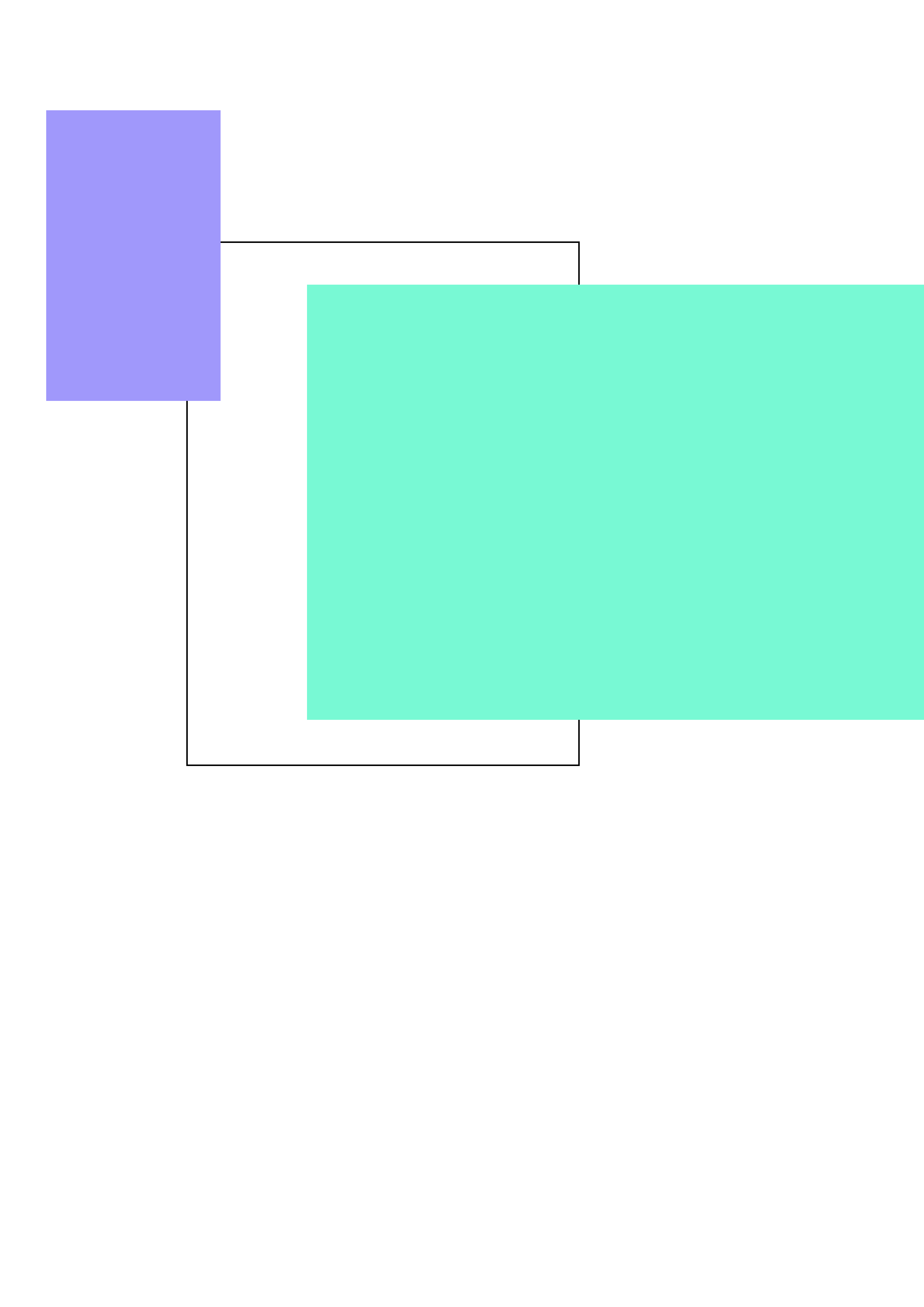 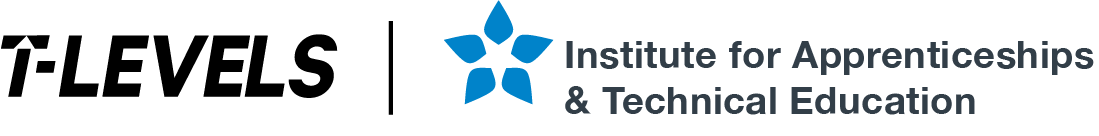 Laboratory SciencesPro-formasT Level Technical Qualification in Science Employer set project (ESP)Laboratory SciencesPro-formas	ContentsTemplate for task 5: group discussion	3Document information	4Template for task 5: group discussionTutor commentary for group discussionDocument informationAll the material in this publication is © NCFE‘T Level’ is a registered trade mark of the Institute for Apprenticeships and Technical Education.‘Institute for Apprenticeships & Technical Education’ and logo are registered trade marks of the Institute for Apprenticeships and Technical Education.Owner: Head of Assessment DesignAttributeAttributeParticipantParticipantParticipantParticipantParticipantParticipantNo.Outline1234561Demonstrated engagement throughout2Demonstrated a comprehensive breadth and depth of knowledge relevant to the discussion, when asking questions3Demonstrated a comprehensive breadth and depth of knowledge relevant to the discussion, in answering questions of others4Raised well-informed points and arguments5Articulated using clear language6Checked on others’ understanding7Listened to other ideas and opinions respectfully8Reflected or built on others’ ideas in their own responses9Collaborated with others to reach an appropriate and relevant solution.Total